Приложение к примерной программе исследования ИОСПриложение к примерной программе исследования ИОСПриложение к примерной программе исследования ИОСПриложение к примерной программе исследования ИОСПриложение к примерной программе исследования ИОСМДОУ «Детский сад №12»МДОУ «Детский сад №12»МДОУ «Детский сад №12»МДОУ «Детский сад №12»МДОУ «Детский сад №12»Образец описания  исследования ИОС,  проектирования социально-педагогических действий и фиксации полученных результатов   	Образец описания  исследования ИОС,  проектирования социально-педагогических действий и фиксации полученных результатов   	Образец описания  исследования ИОС,  проектирования социально-педагогических действий и фиксации полученных результатов   	Образец описания  исследования ИОС,  проектирования социально-педагогических действий и фиксации полученных результатов   	Образец описания  исследования ИОС,  проектирования социально-педагогических действий и фиксации полученных результатов   	Описание ИОС: Мальчик  А…..Г  поступил  весной 2015 года в среднюю группу.  До этого  момента другой детский сад посещал очень редко. В детском саду на прогулке вел себя опасно (бегал с палками, не реагировал на замечания взрослого и др.). Описание ИОС: Мальчик  А…..Г  поступил  весной 2015 года в среднюю группу.  До этого  момента другой детский сад посещал очень редко. В детском саду на прогулке вел себя опасно (бегал с палками, не реагировал на замечания взрослого и др.). Описание ИОС: Мальчик  А…..Г  поступил  весной 2015 года в среднюю группу.  До этого  момента другой детский сад посещал очень редко. В детском саду на прогулке вел себя опасно (бегал с палками, не реагировал на замечания взрослого и др.). Описание ИОС: Мальчик  А…..Г  поступил  весной 2015 года в среднюю группу.  До этого  момента другой детский сад посещал очень редко. В детском саду на прогулке вел себя опасно (бегал с палками, не реагировал на замечания взрослого и др.). Описание ИОС: Мальчик  А…..Г  поступил  весной 2015 года в среднюю группу.  До этого  момента другой детский сад посещал очень редко. В детском саду на прогулке вел себя опасно (бегал с палками, не реагировал на замечания взрослого и др.). Целевые ориентиры ФГОСОбъективные педагогические факты Исследования и анализ  ПроектированиеРезультат1. Усвоение норм, принятых в обществе, включая моральные и нравственные ценностиРебенок ведет себя не агрессивно, но социально опасно: в играх   со сверстниками использует палки, не опасаясь нанесения травм, нарушает границы участка, убегает из поля зрения воспитателей, заявляет: «где хочу, там и гуляю». Совершает др. похожие действия.1. Исследование семьи ребенка.   Семья полная,  у мальчика есть младшая сестра двух лет. В 2015 году мальчик  (А….Г) приехал из другого города, поступил в  МДУ №12.  Со слов мамы, ребенок  часто болеющий, редко посещал  дошкольное учреждение из-за боязни мамы частых заболеваний.   Была выявлена аллергия  на продукты питания: молочные продукты, мясо, рыба, курица, яйцо и красные фрукты и  овощи.  2. Наблюдение за поведением и состояниями ребенком  со стороны воспитателей.3. Исследование социальных отношений ребенка в группе с использованием «Социомониторинг Сервис».1. Беседы  с родителями о ребенке, об  особенностях его поведения и развития.  2. Создание множественных  педагогических ситуаций в отношениях со сверстниками по   освоению ребенком норм и правил общественно безопасного  поведения. 3. Формирование позитивного настроя со стороны детей в ожидании каждой новой встречи с ребенком (изготовление коллективного подарка для ребенка и др.). 4. Организация участия  мамы вместе с ребенком    на открытых мероприятиях для  поддержки и закрепления со стороны родителей позитивных социальных установок ребенка. 5.  В 2017 году мальчик с удовольствиемпосещает детский сад. Редко стал болеть и многие продукты из запретного списка может есть. В группе у  него появились друзья.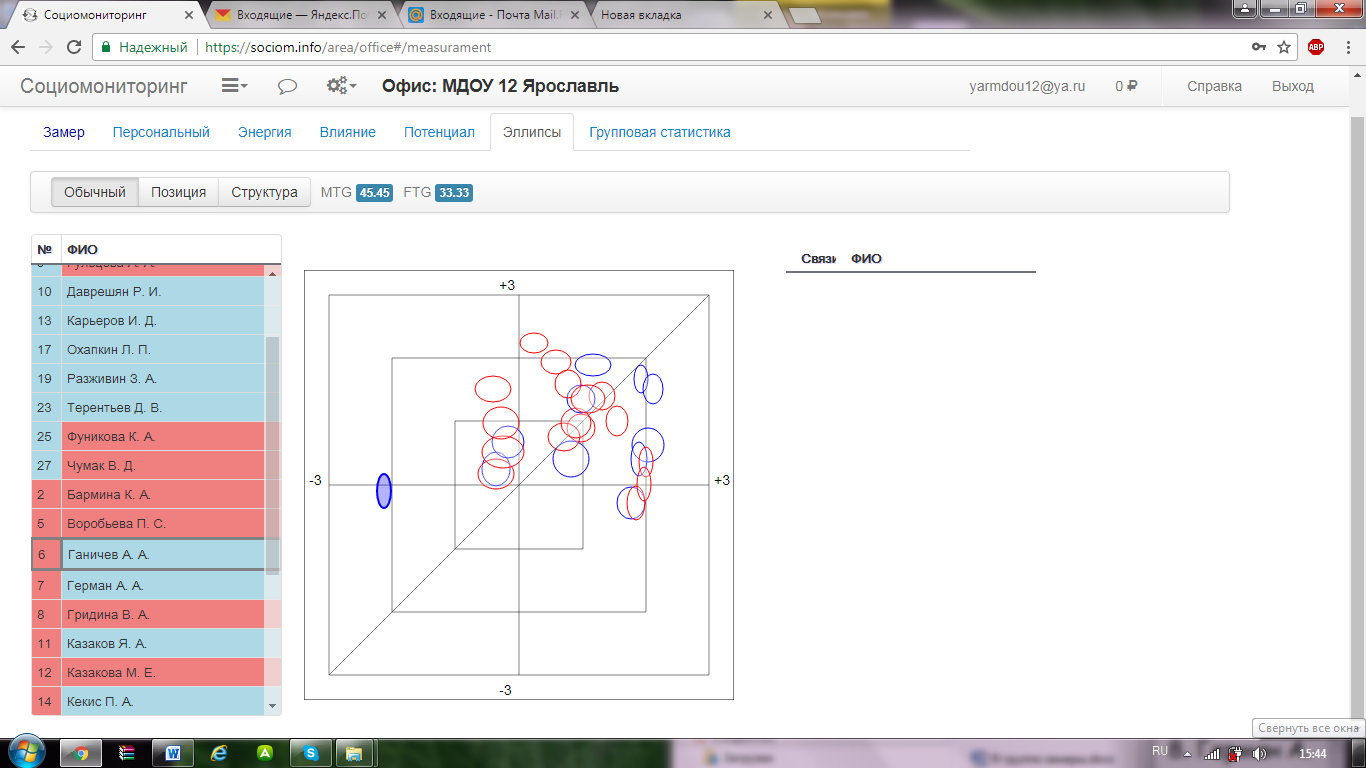 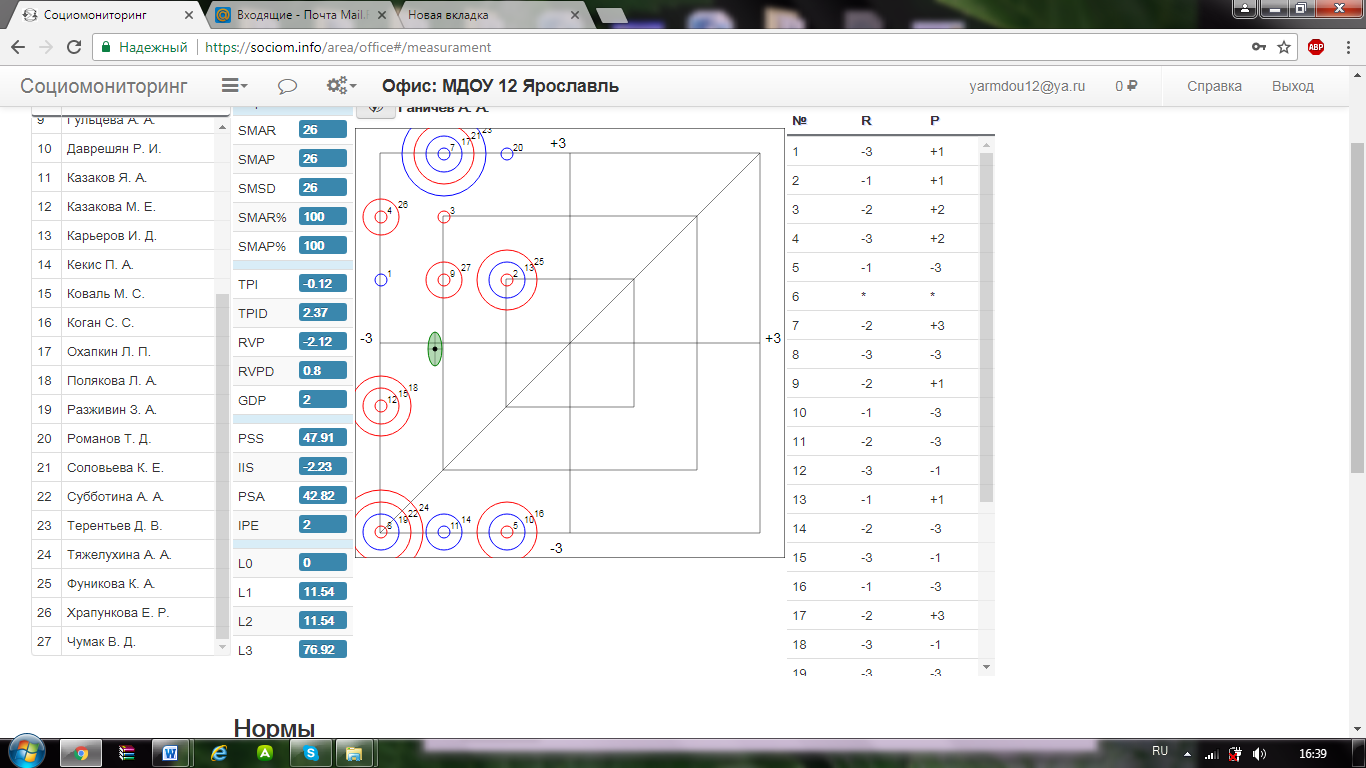 Персональные статистки:TPI - 0,12TPID -	2.37RVP - 2.12RVPD	- 0,8GDP   -  2PSS -	47.91 (ниже возрастной нормы)IIS -  -2.23  (отрицательная)PSA -	42.82 (норма)IPE   -     2 (гендерное смещение) L0 -  0L1 -     11,54 (ниже  нормы)L2 -	11,54 (ниже  нормы)L3 -	76.92 (критичный уровень). 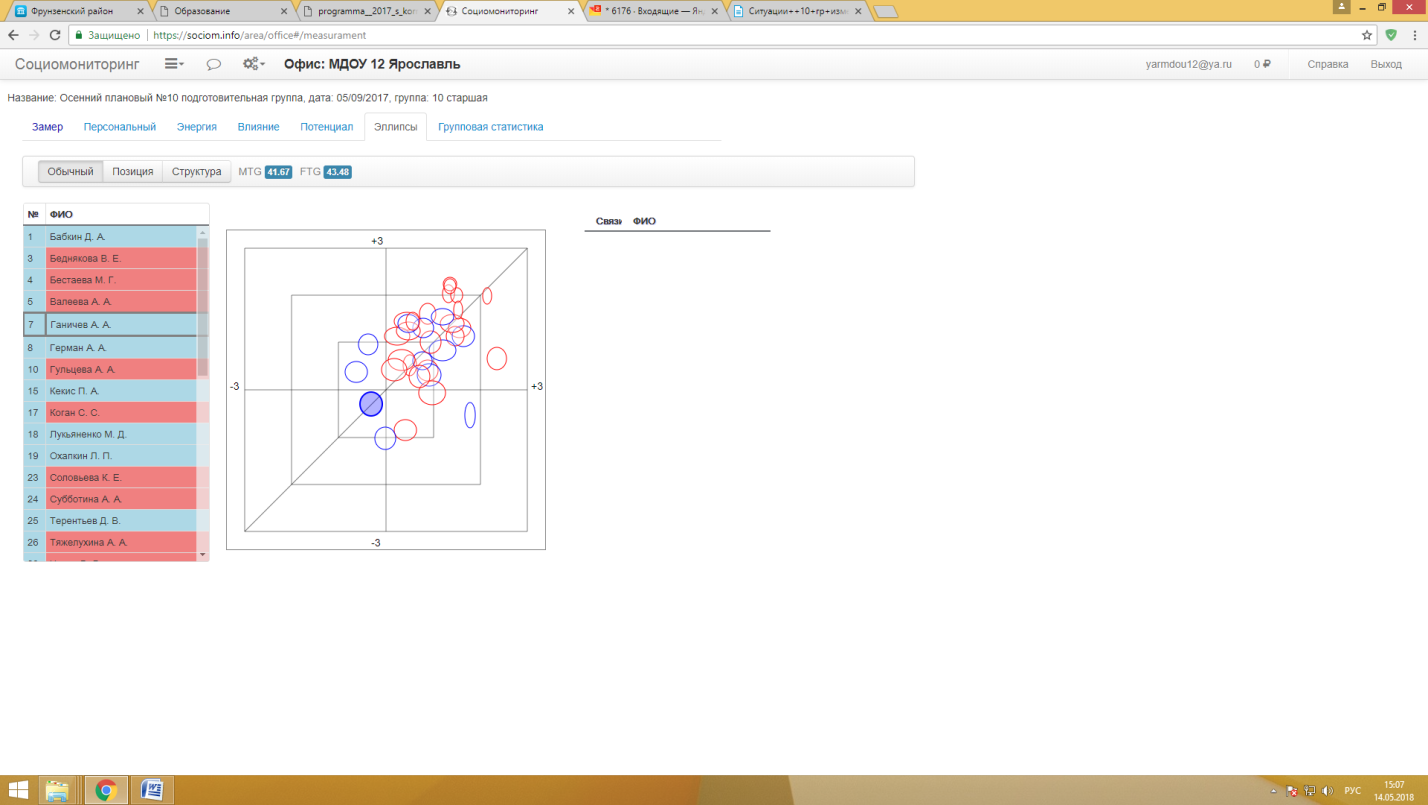 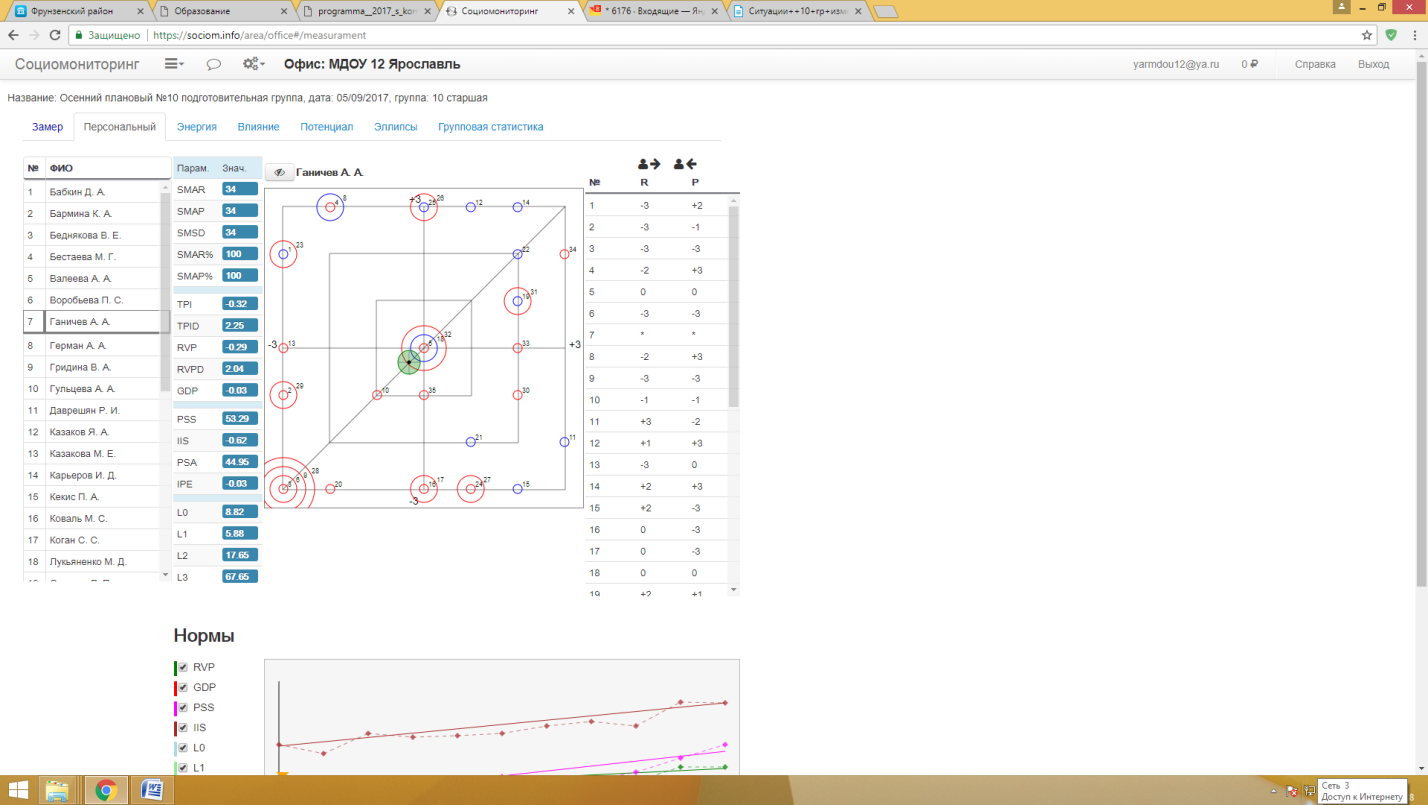 Персональные статистики:TPI - 0,32 (значительное улучшение)TPID -	2.25 RVP – 0,29(значительное улучшение)RVPD	-2, 04GDP   - -0.03(значительное улучшение)PSS -	53.29  (норма)IIS -  -0.62  (значительное улучшение)PSA -	44.96 (норма)IPE   -   0.03 (значительное улучшение)L0 -	8.82L1 -	5.88 (ниже возрастной нормы)L2 -	17,65 (нижняя граница возрастной нормы)L3 -	67.65 (умеренное отклонение от нормы)4. Педагогический мониторинг освоения ООП ДО.Педагогический мониторинг по освоению ООП ДО:  в связи с частым непосещением детского сада в  средней  и старшей группемониторинг освоения  ООП ДО   у мальчика не проводился. В начале подготовительной группы воспитатели группы отмечают, что ребенок осваивает ООП ДО на достаточном (среднем) уровне.По результатам мониторинга  на конец года в подготовительной группе у мальчика отмечается хороший уровень освоения ООП ДО. Он любознателен, задает много вопросов, сам рассказывает сверстникам. Много знает об окружающем мире. По результатам психологической диагностики школьной готовности отмечаются уровни выше среднего по : речевому развитию, логическому , образному и абстрактному мышлению, зрительно-моторной координации. Нормальный уровень тревожности и настроения, оптимальный уровень психологического комфорта и энергии.2. Развитие общения и взаимодействия ребенка со взрослымСоблюдает нормы общения и взаимодействия, но быстро забывает требования взрослого. Например: «Тема, ты наказан, посиди на веранде». Пока внимание на других детей, он – уже ушел с веранды и играет с другими детьми.Напоминание  правил группы в течении дня. Соблюдает границы пространства.3. Развитие общения и взаимодействия ребенка со сверстникамиНе агрессивно разрушает игровую зону детей, берет   игрушки без разрешения,  нарушает групповые правила. Ребенок ведет себя «как дома», т. е. берет что хочет, не считается с другими детьми.Наблюдения за ребенком в игровой деятельности.1. Познакомить мальчика с правилами поведения в группе, на участке.2. Чтение художественной литературы.Ребенок четко знает и соблюдает правила,  замечает нарушения правил другими детьми. группы. Любит играть в подвижные игры4 .Становление самостоятельности, целенаправленности и саморегуляции собственных действийРодители отпускают ребенка с улицы одного до группы и по их  просьбе ,  мальчик идет сам из своей группы до группы, куда ходит младшая сестренка.Из наблюдений за ребенком: мальчик на занятии на занятиях часто отвлекается, выкрикивает, не сдержан, не усидчив.Отвлекается.1.Беседа с родителями по правилам прихода детей в детский сад. 2.Ввели журнал прихода детей.Семья соблюдает правила прихода детей в детский сад.5. Развитие самостоятельного и эмоционального интеллекта, эмоциональной отзывчивости, сопереживания; формирование готовности к совместной деятельности со сверстниками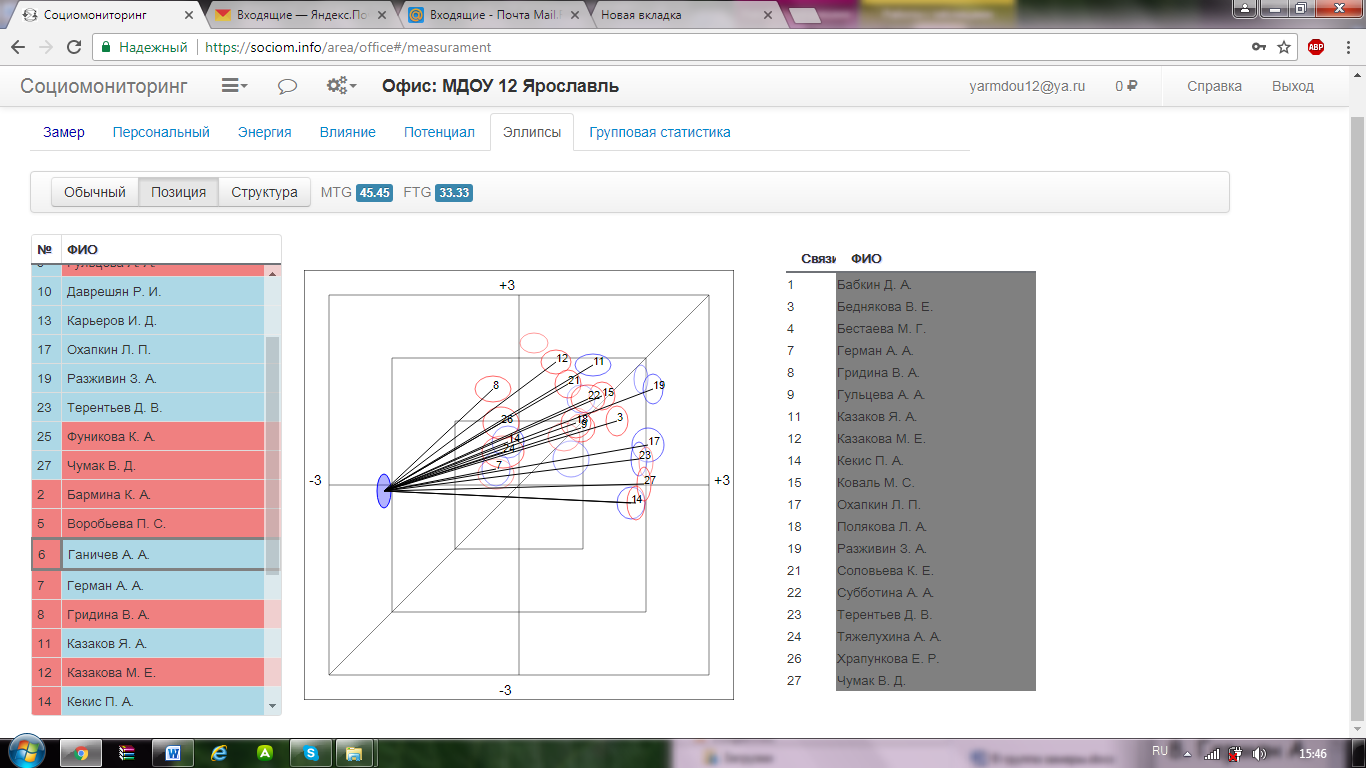 Преобладают негативные социальные установки по отношению к сверстникамАктивное вовлечение ребенка в совместную игровую и проектировочную деятельность на игровой площадке  и группе. Организация участия ребенка  в открытых  мероприятиях с обозначением его личного вклада в общий успех.Наблюдается значительное развитие структуры социальных связей 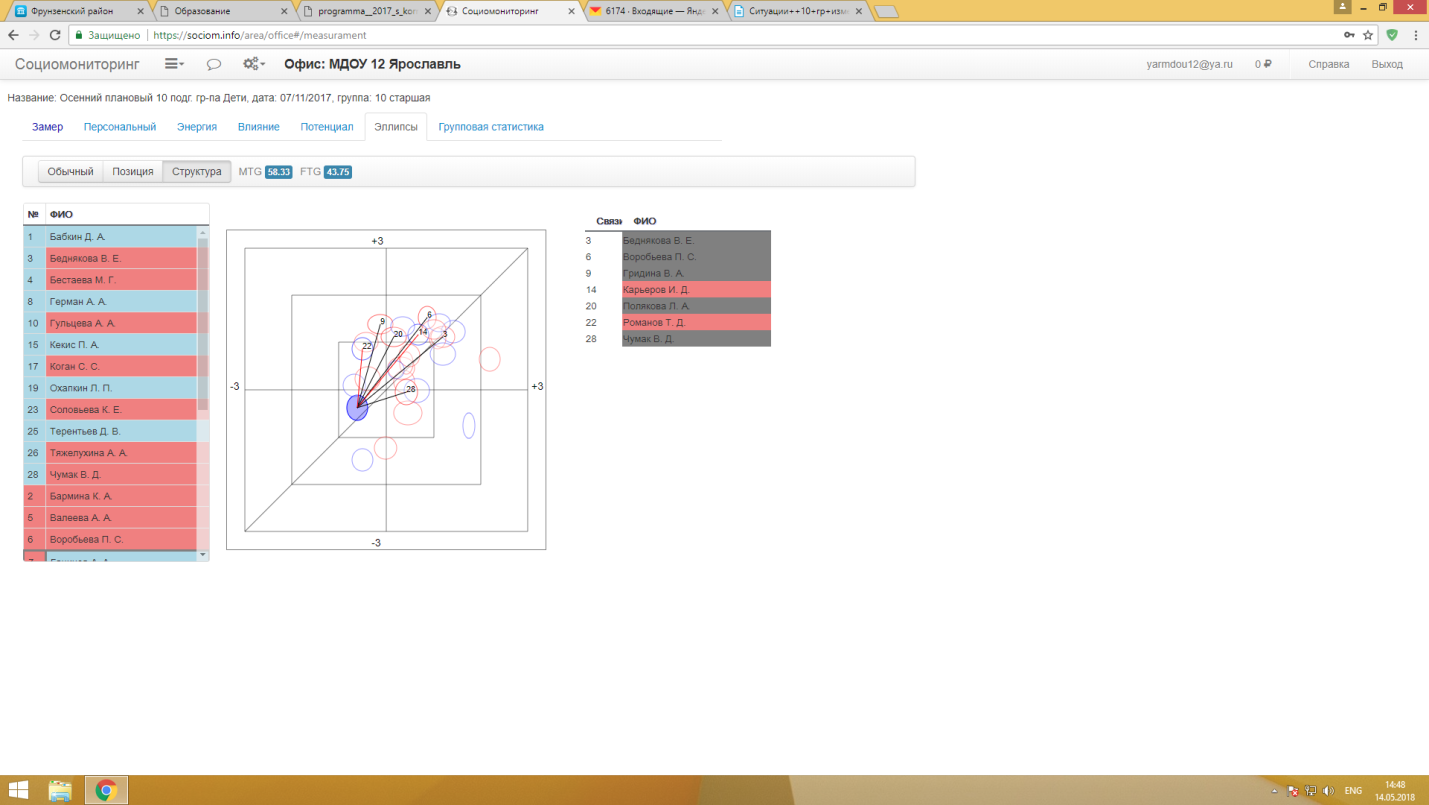 7. Формирование уважительного отношения и чувства принадлежности к своей семье к сообществу детей и взрослых в организации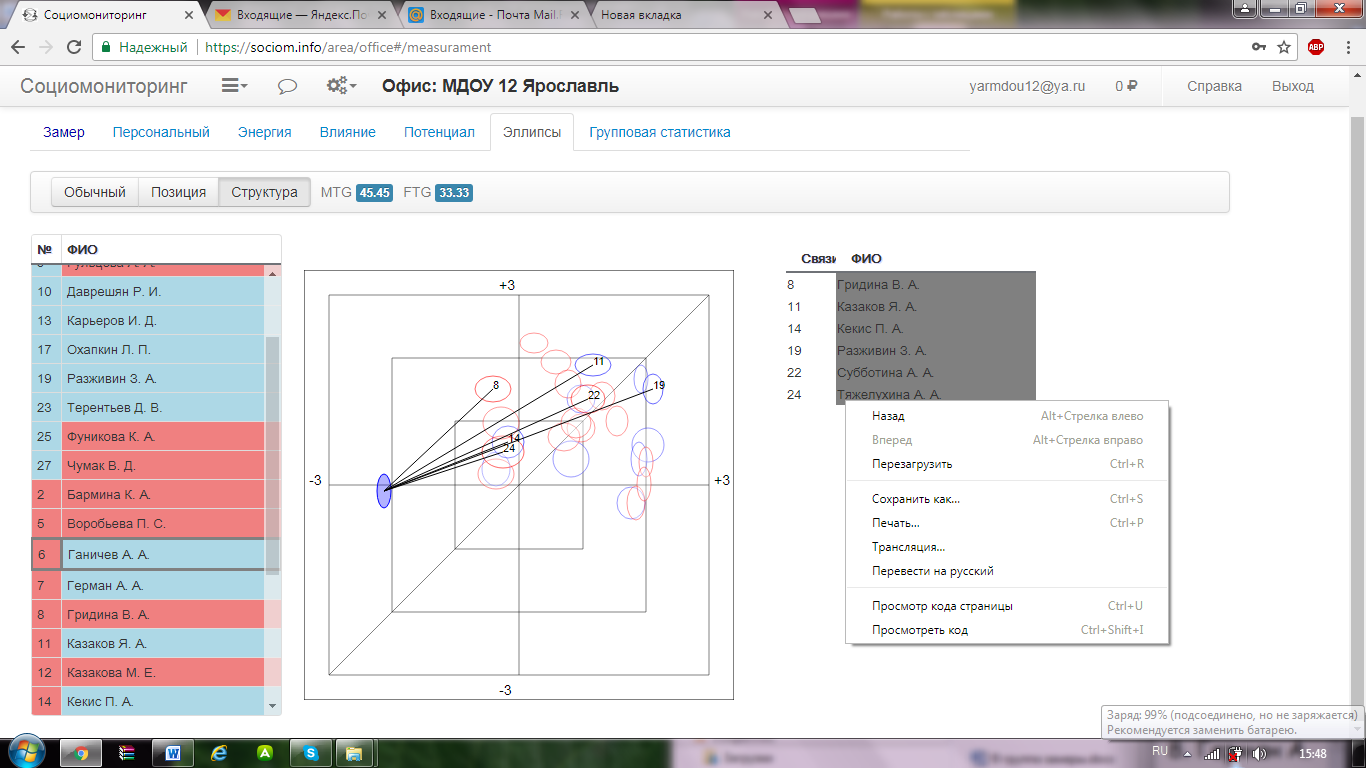 В детском саду  мальчик рассказывает о своей семье.8. Формирование позитивных установок к различным видам труда и творчества Нежелание выполнять поручения взрослого.  Отказывается оказывать  помощь  сверстникам в коллективном труде. (Сгребание листвы). Мальчик проявляет инициативу, предлагает свои варианты решения проблемной ситуации 9.Формирование основ безопасного поведения в быту, социуме, природе.Не знает правила поведения: бегает с палкой за детьми, берет игрушки без разрешения ребенка.Соблюдает правила поведения на прогулке.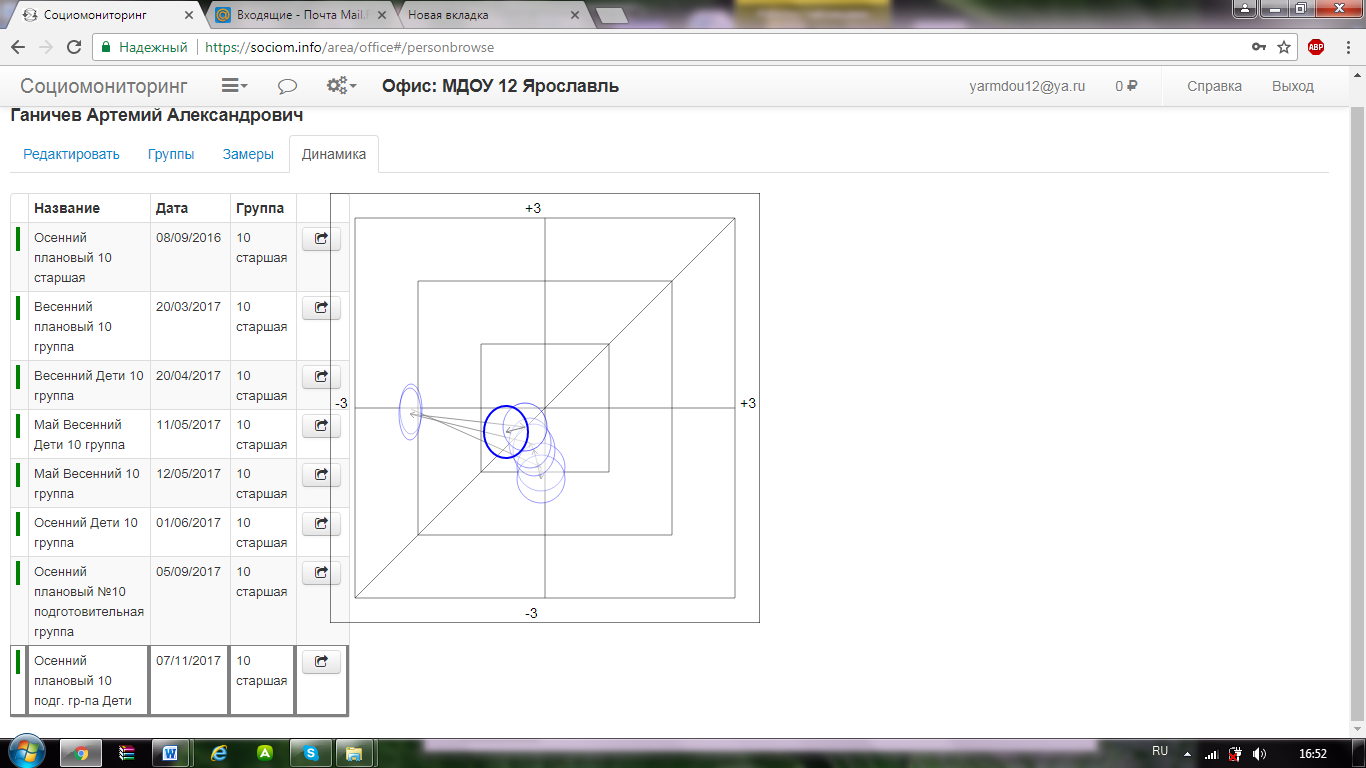 